Załącznik do Procedury antyplagiatowej do oceny rozpraw doktorskich w Uniwersytecie Medycznym w Łodzi  ................................................................................................ (stopień/tytuł naukowy, imię i nazwisko promotora) ....................................................................................................  (jednostka organizacyjna, w której jest zatrudniony promotor) Protokół oceny oryginalności rozprawy doktorskiejOświadczam,	że zapoznałem/am się ze szczegółowym	raportem z badania wygenerowanym z JSA dla rozprawy doktorskiej: 
Autor: …………………………………………………………………………………………….....……………...
Tytuł:………………………………………………………………………………………...................................... ……………..………………………..…………………………………………………............…………................ ...…………………………………………………………………………………..……..............……………….…Po analizie raportu stwierdzam, co następuje: Wykryte w rozprawie zapożyczenia są uprawnione i nie noszą znamion plagiatu. 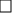 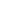 Wykryte w rozprawie zapożyczenia nie noszą znamion plagiatu, ale ich nadmierna liczba budzi wątpliwości co do merytorycznej wartości pracy i wskazuje na brak samodzielności jej autora. W związku z powyższym praca powinna zostać ponownie zredagowana pod kątem ograniczenia zapożyczeń. 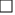 Wykryte w rozprawie zapożyczenia są nieuprawnione i noszą znamiona plagiatu. W związku z powyższym nie dopuszczam rozprawy doktorskiej do dalszych czynności w postępowaniu w sprawie nadania stopnia doktora, zawiadamiam Przewodniczącego Rady Nauk Medycznych i kieruję wniosek do Rektora o wszczęcie: postępowania wyjaśniającego celem zbadania sprawy w trybie art. 287 ust. 2 lub 322 ust. 1 ustawy z dnia 20 lipca 2018 r. – Prawo o szkolnictwie wyższym i nauce (Dz. U. z 2021 r. poz. 478, ze zm.)/ postępowania na zasadach określonych w ustawie z dnia 4 lutego 1994 r. o prawie autorskim i prawach pokrewnych (Dz. U. z 2021 r., poz. 1062)W rozprawie doktorskiej znajdują się intencjonalne zniekształcenia tekstu, wskazujące na próbę ukrycia nieuprawnionych zapożyczeń. W związku z powyższym nie dopuszczam rozprawy doktorskiej do dalszych czynności w postępowaniu w sprawie nadania stopnia doktora, zawiadamiam Przewodniczącego Rady Nauk Medycznych i kieruję wniosek do Rektora o wszczęcie: postępowania wyjaśniającego celem zbadania sprawy w trybie art. 287 ust. 2 lub 322 ust. 1 ustawy z dnia 20 lipca 2018 r. – Prawo o szkolnictwie wyższym i nauce (Dz. U. z 2021 r. poz. 478, ze zm.)/ postępowania na zasadach określonych w ustawie z dnia 4 lutego 1994 r. o prawie autorskim i prawach pokrewnych (Dz. U. z 2021 r., poz. 1062)Uzasadnienie: ………………………………………………………………………………………………………. ……....……………………………………………………………………………………………………………….……....……………………………………………………………………………………………………………….……....……………………………………………………………………………………………………………….……....……………………………………………………………………………………………………………….……....……………………………………………………………………………………………………………….……....……………………………………………………………………………………………………………….……....……………………………………………………………………………………………………………….……....……………………………………………………………………………………………………………….……....……………………………………………………………………………………………………………….…………………………………… 					......………………………….               (data) 							          (pieczęć i podpis promotora) Załącznik: Raport z badania z JSA 